KLASA: 024-02/24-01/05URBROJ: 2158-41-01-24-01Vladislavci, 22. travnja 2024.Temeljem članka 34. stavka 3. Poslovnika Općinskog vijeća Općine Vladislavci («Službeni glasnik» Općine Vladislavci  broj 3/13 i 3/17, 4/20 8/20, 2/21, 10/23 i 11/23 – pročišćeni tekst), sazivam39. SJEDNICU OPĆINSKOG VIJEĆAOPĆINE VLADISLAVCI Sjednica će se održati  24.travnja 2024. (srijeda) u 19,00 satiu Vladislavcima, Kralja Tomislava 141 – Vijećnica Općine Vladislavci,Za sjednicu predlažem slijedeći: D N E V N I   R E D:Usvajanje zapisnika 38. sjednice Općinskog vijeća, Vijećnička pitanja, Donošenje Odluke o odabiru u postupku jednostavne nabave broj 6/24.Prethodna suglasnost na Godišnji izvještaj o izvršenju financijskog plana JVP Čepin za razdoblje od 01. siječnja do 31. prosinca 2023. godineRazno.PREDSJEDNIKOPĆINSKOG VIJEĆAKrunoslav MorovićPrilog:Zapisnik 38. sjednice Općinskog vijeća, Odluka o odabiru u postupku jednostavne nabave broj 6/24,Prethodna suglasnost na Godišnji izvještaj o izvršenju financijskog plana JVP Čepin za razdoblje od 01. siječnja do 31. prosinca 2023. godine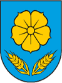 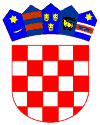 